Community Sponsorship Program GuidelinesThe Toora & District Community Bank® Branch and Foster branch proudly supports our community through the giving of Grants and Sponsorships. Since its opening the Toora & District Community Bank® Branch in 1999, over $1 Million has been distributed back to the community. This is only made possible by the customers of our Community Bank®. Growing our customer base allows this unique banking model to thrive and increases our capacity to sponsor more organisations into the future.We encourage a diverse range of organisations to apply for sponsorship through the Community Sponsorship Program. In this document you will find our guidelines, which should assist you in completing a successful application.What is a sponsorship?In general terms, a sponsorship is a partnership whereby funding is provided to an organisation for activities that benefit the community. This activity should provide exposure and opportunities for the Toora & District & District Community Bank® Branch and Foster branch to spread the word on our products, how we differ from other banks and directly benefit the community.Note:Community Grants are not considered sponsorshipsCharitable donations are not considered sponsorshipsDirect advertising is not considered a sponsorshipWe sponsor organisations, not individualsObjectivesThe Toora & District Community Bank® Branch and Foster branch looks to develop sponsorship partnerships that are mutually beneficial. Specifically we look for sponsorships that offer:
Community visibilityOpportunities to promote the Community Bank® and to tell our storyStrong support for our Bank from committees, encouraging members and parents to bank with the Toora & District Community Bank® Branch, Foster branch and Welshpool Agency.Items to consider when preparing and completing your application:How will your organisation benefit from the sponsorship?How will the Toora & District Community Bank® Branch, Foster branch and Welshpool Agency benefit from the sponsorship?Does the organisation bank with the Toora & District Community Bank® Branch, Foster branch and Welshpool Agency? (This is mandatory after your first application)Is your organisation sponsored by another financial institution? (It is a requirement of sponsorship that no other financial institution sponsors your organisation).Consider whether you can meet the obligations of sponsorship for which you are applying (see next page)DatesSponsorships are assessed by the Toora & District Community Bank® Branch and Foster branch Board as per table below.                 All Submissions will be notified of outcome within 4 weeks of the Round Close date.Sponsorship Conditions and RewardsThere are a number of minimum obligations and opportunities for the Bank’s community partners. Applications will be considered in the following categories and will be tailored to your specific organisation.Organisations that successfully receive a sponsorship will be asked to submit an annual review form detailing how they have met their conditions of sponsorship.Application FormsHardcopies of the Application Forms are available from the Toora & District Community Bank® Branch, Foster branch and Welshpool Agency. You can request a copy via email at admin@pdfg.org.au or alternatively you can print one out from our Toora & District Community Bank® Branch website: https://www.bendigobank.com.au/public/community/our-branches/toora Completed application forms can be mailed or dropped off to:

Toora & District & District Community Bank® Branch
48 Stanley Street, Toora VIC 3962Foster branch68 Main Street, Foster VIC 3960Or alternatively, you can email a copy to admin@pdfg.org.auEvaluation of SponsorshipAll groups that receive a sponsorship are required to complete an annual evaluation form. This evaluation form will be supplied to you when the review is due. Privacy Bendigo and Adelaide Bank Limited is committed to ensuring your privacy is protected and understands your concerns regarding the confidentiality and security of the personal information you provide. The information contained in this form will be held by the Toora & District Community Bank® Branch & Foster branch (operated by Promontory District Finance Group Limited) and may be disclosed to Bendigo Bank and organisations that carry out functions on behalf of Bendigo Bank.Our full privacy policy is available online at www.bendigobank.com.au. Bendigo and Adelaide Bank Limited. ABN 11 068 049 178 AFSL 237879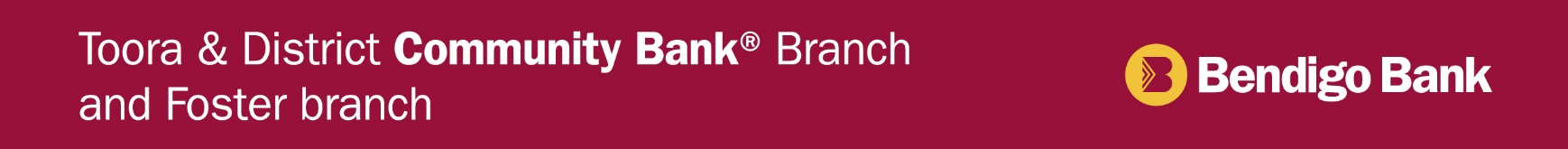 Submissions openSubmissions CloseRound 11st February28th FebruaryRound 21st May30th MayRound 31st September30th SeptemberMinimum Conditions (where relevant)	Open an active banking account with the Toora & District Community Bank® Branch, Foster branch or Welshpool AgencyCommittee Members to be encouraged to bank with Toora & District Community Bank® Branch, Foster branch and Welshpool AgencyEncourage members to bank with Toora & District Community Bank® Branch, Foster branch and Welshpool Agency and provide an opportunity for a Bank representative to address a meeting of members to tell our story.Permanent signage at venue or organisation Internal promotion: logo, web links and sponsorship attribution to be included on partner’s website, print and e-newsletters, posters, flyers, banners and relevant signage.Provide a Photograph and short summary of the event / season preferably with a Community Bank® Board or Staff member with key organisers.Organisation to forward Community Bank® newsletter or promotional material to email list where appropriate or display hardcopy at venue.Sponsor acknowledgement by at least one social media post i.e. facebook or/and story in the local newspaperReferral of business - typically includes 1 referral to the Community Bank® for a home or business loan within each 12 month period.Additional Benefits We May Offer	Access to Community Bank® mobile EFTPOS machine for one off eventsAccess to Community Bank® marquee for one off events (3m x 3m) (Booked through the Toora & District Community Bank® Branch Ph 5686 2000)